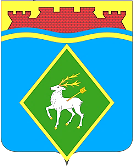 РОССИЙСКАЯ ФЕДЕРАЦИЯРОСТОВСКАЯ ОБЛАСТЬМУНИЦИПАЛЬНОЕ ОБРАЗОВАНИЕ «БЕЛОКАЛИТВИНСКОЕ ГОРОДСКОЕ ПОСЕЛЕНИЕ»АДМИНИСТРАЦИЯ БЕЛОКАЛИТВИНСКОГО ГОРОДСКОГО ПОСЕЛЕНИЯПОСТАНОВЛЕНИЕ__06 апреля  2023  года                                                                     №141г. Белая КалитваО внесении изменений в постановление Администрации Белокалитвинского городского поселения от 10.06.2019 № 263В соответствии с Федеральными законами от 02.03.2007 № 25-ФЗ "О муниципальной службе в Российской Федерации" и от 25.12.2008 № 273-ФЗ "О противодействии коррупции"» и кадровыми изменениями, Администрация Белокалитвинского городского поселения постановляет:1. В постановление Администрации Белокалитвинского городского поселения от 10.06.2019 № 263 « О комиссии по соблюдению требований к служебному поведению муниципальных служащих Администрации Белокалитвинского городского поселения и урегулированию конфликта интересов» внести следующие изменения:1.1. Состав комиссии по соблюдению требований к служебному поведению муниципальных служащих Администрации Белокалитвинского городского поселения и урегулированию конфликта интересов изложить в новой редакции, согласно приложению к настоящему постановлению.2. Настоящее постановление вступает в силу после его официального опубликования.3. Контроль за выполнением настоящего постановления возложить на начальника общего отдела Администрации Белокалитвинского городского поселения М.В. Баранникову.Глава Администрации Белокалитвинского городского поселения                              Н.А. Тимошенко	Верно:Начальник общего отдела                                                         М.В. Баранникова      Приложение  к постановлению Администрации Белокалитвинского городского поселения от __апреля 202 года  № ____СОСТАВ   КОМИССИИ   по соблюдению требований к служебному поведению муниципальных служащих Администрации Белокалитвинского городского поселения  и урегулированию конфликта интересовВ состав комиссии также входит:- независимый эксперт по вопросу, связанным с муниципальной службой (может быть приглашен по решению комиссии).Тимошенко Н.А.- Глава Администрации Белокалитвинского городского поселения, председатель комиссииВащенко Д.Г.- заместитель главы Администрации Белокалитвинского городского поселения, заместитель председателя комиссииВолодько И.В.-специалист первой категории общего отдела, секретарь комиссииЧлены комиссии:Члены комиссии:Баранникова М.В.- начальник общего отделаКрикун В.Г.- начальник отдела муниципального хозяйстваМищенко С.Н.- начальник отдела земельных и имущественных отношенийФилиппова С.И.- начальник финансово-экономического отделаКрищенко И.Ф.- заведующий юридическим сектором Администрации Белокалитвинского городского поселенияБаранова Н.С.           - депутат Собрания депутатов    Белокалитвинского городского поселения (по согласованию)Начальник общего  отдела  М.В. Баранникова